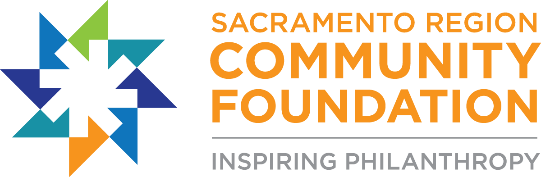 Contact: Vasey Coman, vasey@sacregcf.org, www.sacregcf.orgCAREER OPPORTUNITYMARKETING & DONOR ENGAGEMENT ASSOCIATEABOUT THE FOUNDATIONThe mission of the Sacramento Region Community Foundation (Foundation) is to transform our community through focused leadership and advocacy that inspire partnerships and expand giving. As the trusted steward of charitable assets, a community catalyst for meaningful change and the advocate for shaping vital impact through philanthropy, we provide leadership and work with others to produce a thriving community exemplified by opportunities for all to:Reside and work in a vibrant economyBenefit from a strong nonprofit sectorFlourish through the strength of our diversityLive with a sense of dignity and self-worthLearn more on the Foundation’s websiteABOUT THE POSITIONThe Marketing & Donor Engagement Associate (M&DE Associate) will provide administrative support for marketing and donor engagement efforts of the Sacramento Region Community Foundation. The primary goals of all marketing and donor engagement efforts are to attract new fundholders to our mission and steward our existing fundholders by building awareness of what the Foundation does to make the community strong and vibrant, in partnership with its donors. The target audience for promoting awareness and understanding of the Foundation is both external and internal, including current and prospective donors, professional advisors, media representatives, nonprofit organizations, community leaders and the general public, as well as Foundation board and staff.Under the guidance of the Chief Marketing & Donor Engagement Officer, the M&DE Associate’s key responsibilities are:PROVIDE EXCEPTIONAL DONOR STEWARDSHIPHelp to plan, coordinate, and implement the logistics of events for fundholders, key stakeholders, and community leadersAssist the Foundation in developing and maintaining strong relationships with advisors by supporting the Philanthropic Advisors’ Forum; committee meetings, forums and an annual recognition eventProvide administrative support to the Chief Marketing & Donor Engagement Officer and the Director of Donor Engagement with processes such as:scheduling meetingsopening new funds, processing and filing fund agreements, and compiling and sending welcome packets to new fundholders providing monthly reports to Community Foundation affiliateshandling donor mail keeping accurate records, capturing referral sources, and tracking action items and donor follow upconducting donor and funder researchAssist board members and key fundholders when neededOffer back-up support for front desk activities, including greeting visitors and answering the main phone lineBUILD AWARENESS OF THE FOUNDATION AND ITS IMPACTProvide coordination and support for all communications projects, including reports, magazines, e-newsletters, and direct mailings.Assist the Marketing Manager to ensure all internal and external communications contain a consistent brand image, and ensure the Foundation’s digital presence—including its website, social media channels, and online profiles—are accurate and regularly refreshed. Develop written content and take photographs, as needed.Provide support for Big Day of Giving with sponsorships, signage, collateral.MAINTAIN ESSENTIAL RELATIONSHIPS AND DATABASESMaintain the M&DE team’s vendor relationships, including designers, mail house, printers, and planned giving providers, and their associated contracts, invoices, lists, costs and deliverablesParticipate in the development and tracking of an annual Marketing & Donor Engagement plan and budget, with quarterly goals and measurementsManage the M&DE master calendar and ensure events dates and deadlines are accurately reported to internal and external audiencesUpdate and maintain various contact lists and databases, and streamline for efficiencySPECIALIZED KNOWLEDGE, SKILLS, AND QUALIFICATIONS Minimum of three years working in the fields of marketing, event coordination, nonprofit fundraising and the nonprofit sector, preferredAbility to communicate internally within the Foundation team and externally to diverse audiences, with knowledge, diplomacy, tact, patience, flexibility, and courtesy. Demonstrated ability to be well-organized, a self-starter, and work independently and within a team, with the proven ability to multi-task, set work priorities, track projects and meet deadlines. Technologically savvy, with fluency in computer applications, including word processing, email, internet searches, database and presentation software (such as Microsoft Office Suite, Adobe Creative Suite, FIMS, Salesforce and other programs, as needed). Strong desire to develop and test new systems, new ways of thinking, and innovative approaches to marketing and development.  Demonstrated ability to problem-solve using analytical and reasoning skills to maintain, identify, and make recommendations to improve operational systems. High level of interpersonal skills including excellent listening, board and donor interaction, and strong oral and written communications abilities.  Uphold the highest ethical standards of integrity, fairness, and confidentiality in all relationships. Proven capacity to work in a multicultural workforce, including sensitivity and competency in working with individuals and groups of diverse cultural, socioeconomic, and lifestyle backgrounds. Ability and willingness to travel intra-state as needed. College degree preferred, but significant and relevant work experience may substitute. PHYSICAL REQUIREMENTSThe physical requirements described here are representative of those that must be met by an employee to successfully perform the essential functions of this job. Reasonable accommodations can be made to enable individuals with disabilities to perform the essential functions.While performing the duties of this job, the employee is occasionally required to stand and walk; sit for long periods of time; use hands to handle supplies; reach with hands and arms. The employee must occasionally lift and/or move up to 25 pounds. HOW TO APPLYThe Sacramento Region Community Foundation is an equal opportunity employer. This position will be open until filled. Interested applicants are requested to submit a cover letter and resume to resume@sacregcf.org.Salary based on experience. Competitive benefits package offered. No phone calls and no recruiters, please. 